|GUIA DIGITAL N°2ASIGNATURA: Taller de Geometría CURSO: 2° A y BDOCENTE: Catherin Parra OlguínSEMANA: 6 al 10 de abril 2020Antes de iniciar las actividades ten en cuenta lo siguiente:Busca un espacio en donde puedas estar tranquilo sin distractores y con todo lo necesario para trabajar como tu cuaderno, libro de la asignatura y estuche. Con ayuda de tu tutor busca el material concreto de tu hogar que pudieses necesitar. Si no tienes acceso a poder imprimir tu material con la ayuda de tu tutor realiza el desarrollo en tu cuaderno de la asignatura, recuerda realizar un trabajo ordenado, con letra clara en donde escribas la fecha y actividad que estas realizando.No olvides realizar la retroalimentación de la actividad para poder desarrollar la actividad de manera más fácil y rápida       Y ahora manos a la obra…a trabajarPrimero recordaremos el concepto de figuras 3D y 2D y su clasificación Te dejo este video explicativo para que te queden aún más claro los conceptos:https://www.youtube.com/watch?v=efCbGeADlb4Figuras 2DExisten varias figuras 2D o figuras geométricas planas y cada uno tiene sus características particulares, para diferenciarlas debemos atender a sus propiedades:Las figuras que más usamos son el cuadrado, el circulo, el triángulo y el rectánguloEl cuadrado tiene cuatro lados, cuatro vértices y sus lados son igualesEl rectángulo tiene 4 vértices, tiene 4 lados, pero no son todos iguales, si tiene 2 pares de lados igualesEl triángulo tiene 3 lados y 3 vértices, en ocasiones tienen sus lados iguales y en otro noEl circulo es diferente a las otras figuras, no tiene laso ni vértices solo tiene borde t región interior.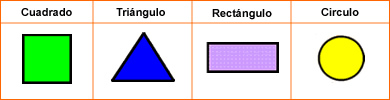                Figuras 3DLas figuras en 3D se diferencian de las figuras en 2D por que poseen volumen, es decir, tienen 3 dimensiones: largo, ancho, alto.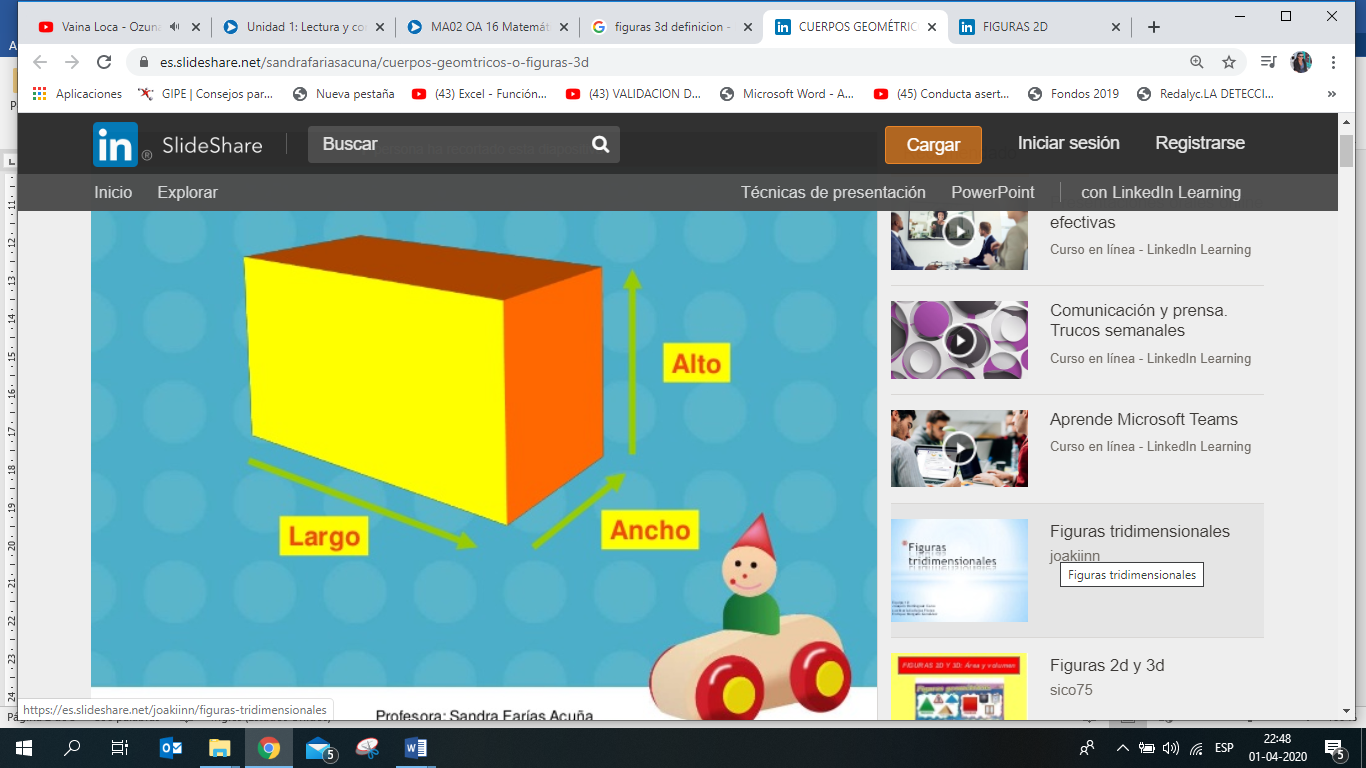 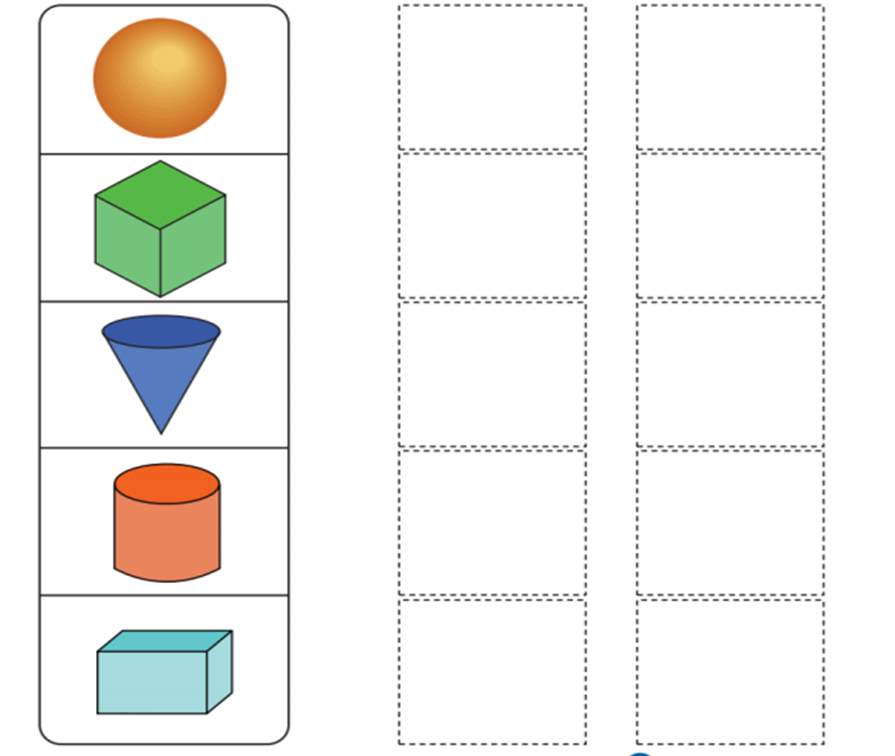 EsferaCubo ConoCilindro 	Paralelepípedo Señor apoderado/ tutor del menor: Según lo informado en la actividad anterior en esta nueva modalidad de trabajo nos enfocaremos en que todos los alumnos puedan realizar las actividades desde sus casas, por lo que utilizaremos esta guía para orientarnos, pero las actividades las desarrollaremos en el cuaderno de la asignatura, es decir en nuestro cuaderno de Taller de Geometría, además necesitaremos del apoyo de ustedes para que los ayuden a realizar las transcripciones, ojo ¡ayudar! Por ningún motivo hacer las actividades